ESTADO DE SANTA CATARINAESTADO DE SANTA CATARINAESTADO DE SANTA CATARINAESTADO DE SANTA CATARINAPágina: 1Página: 1Página: 1Página: 1Página: 1Página: 1/1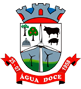 ESTADO DE SANTA CATARINAESTADO DE SANTA CATARINAESTADO DE SANTA CATARINAESTADO DE SANTA CATARINAPágina: 1Página: 1Página: 1Página: 1Página: 1Página: 1/1ESTADO DE SANTA CATARINAESTADO DE SANTA CATARINAESTADO DE SANTA CATARINAESTADO DE SANTA CATARINAData:Data:Data:Data:MUNICÍPIO DE ÁGUA DOCEMUNICÍPIO DE ÁGUA DOCEMUNICÍPIO DE ÁGUA DOCEMUNICÍPIO DE ÁGUA DOCEData:Data:Data:Data:MUNICÍPIO DE ÁGUA DOCEMUNICÍPIO DE ÁGUA DOCEMUNICÍPIO DE ÁGUA DOCEMUNICÍPIO DE ÁGUA DOCEExercício deExercício deExercício deExercício deExercício deExercício deExercício deRecursos Repassados - Transferências VoluntáriasRecursos Repassados - Transferências VoluntáriasRecursos Repassados - Transferências VoluntáriasRecursos Repassados - Transferências VoluntáriasExercício deExercício deExercício deExercício deExercício deExercício deExercício deRecursos Repassados - Transferências VoluntáriasRecursos Repassados - Transferências VoluntáriasRecursos Repassados - Transferências VoluntáriasRecursos Repassados - Transferências VoluntáriasJunhoJunhoJunhoJunhoJunhoJunhoJunhoInstrução Normativa - TCU nº 28 de 28/05/1999Instrução Normativa - TCU nº 28 de 28/05/1999Instrução Normativa - TCU nº 28 de 28/05/1999Instrução Normativa - TCU nº 28 de 28/05/1999JunhoJunhoJunhoJunhoJunhoJunhoJunhoInstrução Normativa - TCU nº 28 de 28/05/1999Instrução Normativa - TCU nº 28 de 28/05/1999Instrução Normativa - TCU nº 28 de 28/05/1999Instrução Normativa - TCU nº 28 de 28/05/1999Instrução Normativa - TCU nº 28 de 28/05/1999Instrução Normativa - TCU nº 28 de 28/05/1999Instrução Normativa - TCU nº 28 de 28/05/1999Instrução Normativa - TCU nº 28 de 28/05/1999ENTIDADE(S): PREFEITURA MUNICIPAL DE ÁGUA DOCEENTIDADE(S): PREFEITURA MUNICIPAL DE ÁGUA DOCEENTIDADE(S): PREFEITURA MUNICIPAL DE ÁGUA DOCERecursos Repassados - MovimentaçãoRecursos Repassados - MovimentaçãoRecursos Repassados - MovimentaçãoRecursos Repassados - MovimentaçãoRecursos Repassados - MovimentaçãoRecursos Repassados - MovimentaçãoRecursos Repassados - MovimentaçãoNo MêsNo MêsNo MêsAté o MêsAté o MêsAté o MêsAté o MêsAté o MêsAté o MêsAté o MêsAté o MêsAté o MêsAté o MêsAté o MêsNº OriginalNº OriginalNº OriginalBeneficiárioBeneficiárioBeneficiárioBeneficiárioNo MêsNo MêsNo MêsAté o MêsAté o MêsAté o MêsAté o MêsAté o MêsAté o MêsAté o MêsAté o MêsAté o MêsAté o MêsAté o MêsAMMOC/202AMMOC/202AMMOC/202AMMOC JOAÇABAAMMOC JOAÇABAAMMOC JOAÇABAAMMOC JOAÇABA16.478,0016.478,0016.478,00108.868,00108.868,00108.868,00108.868,00108.868,00108.868,00108.868,00108.868,00108.868,00108.868,00108.868,00001/2021001/2021001/2021ASSOCIAÇÃO DE PAIS E AMIGOS DOS EXCEPCIONAIS DE AGUA DOCEASSOCIAÇÃO DE PAIS E AMIGOS DOS EXCEPCIONAIS DE AGUA DOCEASSOCIAÇÃO DE PAIS E AMIGOS DOS EXCEPCIONAIS DE AGUA DOCEASSOCIAÇÃO DE PAIS E AMIGOS DOS EXCEPCIONAIS DE AGUA DOCE5.000,005.000,005.000,0020.000,0020.000,0020.000,0020.000,0020.000,0020.000,0020.000,0020.000,0020.000,0020.000,0020.000,00DEFESA DEFESA DEFESA COMISSÃO MUNICIPAL DE DEFESA CIVIL DE ÁGUA DOCECOMISSÃO MUNICIPAL DE DEFESA CIVIL DE ÁGUA DOCECOMISSÃO MUNICIPAL DE DEFESA CIVIL DE ÁGUA DOCECOMISSÃO MUNICIPAL DE DEFESA CIVIL DE ÁGUA DOCE3.000,003.000,003.000,0012.000,0012.000,0012.000,0012.000,0012.000,0012.000,0012.000,0012.000,0012.000,0012.000,0012.000,00CNM/2021CNM/2021CNM/2021CONFEDERAÇÃO NACIONAL DE MUNICIPIOSCONFEDERAÇÃO NACIONAL DE MUNICIPIOSCONFEDERAÇÃO NACIONAL DE MUNICIPIOSCONFEDERAÇÃO NACIONAL DE MUNICIPIOS691,00691,00691,003.455,003.455,003.455,003.455,003.455,003.455,003.455,003.455,003.455,003.455,003.455,00FECAM/202FECAM/202FECAM/202FECAM-FEDERAÇAO CATARINENSE DE MUNICIPIOSFECAM-FEDERAÇAO CATARINENSE DE MUNICIPIOSFECAM-FEDERAÇAO CATARINENSE DE MUNICIPIOSFECAM-FEDERAÇAO CATARINENSE DE MUNICIPIOS1.549,731.549,731.549,739.298,389.298,389.298,389.298,389.298,389.298,389.298,389.298,389.298,389.298,389.298,38PM2021PM2021PM2021Fundo de Melhoria da Polícia Militar de SC/FUMPOMFundo de Melhoria da Polícia Militar de SC/FUMPOMFundo de Melhoria da Polícia Militar de SC/FUMPOMFundo de Melhoria da Polícia Militar de SC/FUMPOM9.151,309.151,309.151,3017.280,9817.280,9817.280,9817.280,9817.280,9817.280,9817.280,9817.280,9817.280,9817.280,9817.280,9804/21 S.04/21 S.04/21 S.MUNICÍPIO DE SALTO VELOSOMUNICÍPIO DE SALTO VELOSOMUNICÍPIO DE SALTO VELOSOMUNICÍPIO DE SALTO VELOSO2.000,002.000,002.000,004.000,004.000,004.000,004.000,004.000,004.000,004.000,004.000,004.000,004.000,004.000,0002/2021 02/2021 02/2021 MUNICIPIO DE VARGEM BONITAMUNICIPIO DE VARGEM BONITAMUNICIPIO DE VARGEM BONITAMUNICIPIO DE VARGEM BONITA7.000,007.000,007.000,007.000,007.000,007.000,007.000,007.000,007.000,007.000,007.000,007.000,007.000,007.000,0002/21 V.02/21 V.02/21 V.MUNICIPIO DE VARGEM BONITAMUNICIPIO DE VARGEM BONITAMUNICIPIO DE VARGEM BONITAMUNICIPIO DE VARGEM BONITA0,000,000,0014.000,0014.000,0014.000,0014.000,0014.000,0014.000,0014.000,0014.000,0014.000,0014.000,0014.000,00Total:44.870,0344.870,0344.870,03195.902,36195.902,36195.902,36195.902,36195.902,36195.902,36195.902,36195.902,36195.902,36195.902,36195.902,36